DRILL A:  Align by restating the patient’s values as you heard themPage 1DRILL A, continued  Page 2DRILL B: Recommend plan based on patient’s values Page 3[Page intentionally blank]Page 4ALIGNALIGN   Patient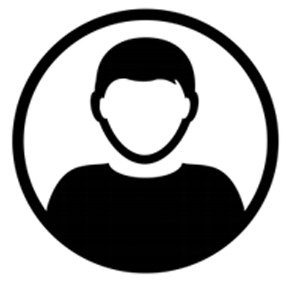 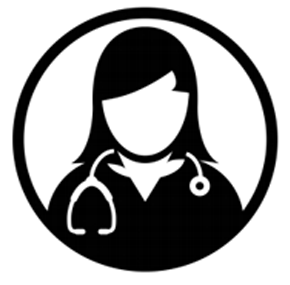 ClinicanI’m really sick of coming into the hospital all the time, and I know this isn’t going to get any better, but I get really scared when my breathing gets worse.  I’m sure that’s scary.  So, what I hear you saying is that you’re tired of coming to the hospital, and you need to deal with your shortness of breath at home.Exactly…ALIGN (Improvise - Simple)ALIGN (Improvise - Simple)   PatientClinicanI don’t want to be in pain anymore.  And I want to stay at home, spending time with my family.  (Improvise by aligning with what you heard)ALIGN (Improvise - More Complex)ALIGN (Improvise - More Complex)   PatientClinicanI’m scared.  I want to live, and I’m worried that I’m not getting better.   But I don’t want to prolong anything if it just means being stuck on machines or dependent on my kids.  And I don’t want my kids to have to deal with any of these decisions.(Improvise by aligning with what you heard)PLANPLANClinican   PatientBased on what you’re saying, it sounds like we should focus more on your symptoms and keeping you home and out of the hospital.   Yes, that’s what I want.Managing flare-ups of your chest pain at home instead of in the hospital would help us do that.  How does that sound?That would be a lot better.PLANPLANClinicanPatientBased on what you’ve told me, if you get a lot sicker, it wouldn’t make sense to put you on a ventilator, or if your heart stops, to do CPR.  I worry that if that happens, it’s likely you wouldn’t get off the machines, and even if you did, you would be a lot more dependent.  That’s what you said you wanted to avoid.    You’re right.  I wouldn’t want to go through all that. 